Załącznik nr 3 do Zapytania ofertowego Nr 5/2020 na Sukcesywną dostawę artykułów biurowych do siedziby Zamawiającegow II połowie roku 2020 ……………………………Pieczątka WykonawcyFormularz  asortymentowo-cenowySukcesywna dostawa artykułów biurowych do siedziby Zamawiającego w roku 2020LP.SPECYFIKACJAJEDN.ILOŚĆCENA JEDN. BRUTTOWARTOŚĆ NETTOSTAWKA VATWARTOŚĆ BRUTTONAZWA I PRODUCENT OFEROWANEGO ARTYKUŁUBATERIE TYPU ENERGIZER*  AAA, 10 SZT.
* (LUB JAKOŚCIOWO RÓWNOWAŻNE ZGODNIE Z PUNKTEM 7 SPECYFIKACJI – ZAŁ. NR 1)OP.5DŁUGOPIS PENTEL BK77*, LINIA PISANIA 0,27 MM, NIEBIESKI 
*(LUB JAKOŚCIOWO RÓWNOWAŻNY ZGODNIE Z PUNKTEM 7 SPECYFIKACJI – ZAŁ. NR 1)SZT.15DZIURKACZ LEITZ (MINIMUM 25 KARTEK) 
*(LUB JAKOŚCIOWO RÓWNOWAŻNY ZGODNIE Z PUNKTEM 7 SPECYFIKACJI – ZAŁ. NR 1)SZT.5FOLIA DO BINDOWANIA, A4 BEZBARWNA ( OP. 100 SZT.)OP.1KLIPSY BIUROWE 15 MM 12 SZT./OPAKOWANIEOP.20KLIPSY BIUROWE 19 MM 12 SZT./ OPAKOWANIEOP.20KLIPSY BIUROWE 25 MM 12 SZT./ OPAKOWANIEOP.20KOŁONOTATNIK A4, MINIMUM 80 KARTEK, KRATKASZT.5KOPERTA C5 (162X229) BIAŁA, Z PASKIEM KLEJĄCYM NA DŁUGIM BOKU, 90G/M² SZT.1000KOSZULKI A4 KRYSTALICZNA W KARTONIE,  W OPAKOWANIU 100 SZT.OP.10KOSZULKI KRYSTALICZNE POSZERZANE MAXI, W OP. 50 SZT.OP.2MYSZKA DO KOMPUTERA BEZPRZEWODOWASZT.5NOŻYCZKI DO PAPIERU 14 CM -15 CMSZT.2OKŁADKI DO BINDOWANIA A4, NIEBIESKIE (OP. 100 SZT.)OP.1PAPIER KSEROGRAFICZNY BIAŁY A4/80G POL LUX*, CIE 161
*(LUB JAKOŚCIOWO RÓWNOWAŻNY ZGODNIE Z PUNKTEM 7 SPECYFIKACJI – ZAŁ. NR 1)RYZA100PRZEKŁADKI KARTONOWE NIEBIESKIESZT.200PRZEKŁADKI KARTONOWE ZÓŁTE SZT.300SKOROSZYT KARTONOWY OCZKO 1/1 350 G SZT.100SKOROSZYT ZAWIESZANY TEKTUROWY A4 Z PRZEKŁADKAMI PLASTIKOWYM INDEKSEM KOLOR NATURALNY
WEWNĄTRZ TECZKI ZNAJDUJĄ SIĘ CZTERY PRZEGRÓDKI Z METALOWYMI ZAPIĘCIAMI SKOROSZYTOWYMI, NA ZEWNĄTRZ MIEJSCE NA OPIS ZAWARTOŚCI SKOROSZYTU. SKOROSZYT WYPOSAŻONY W ŁATWO PRZESUWANY PLASTIKOWY SZYLDZIK Z WYMIENNĄ ETYKIETĄ OPISOWĄ. WIELKOŚĆ:  A4; RODZAJ:   ZAWIESZKOWY; ILOŚĆ PRZEGRÓDEK:  4; MATERIAŁ:  KARTON; POJEMNOŚĆ:  220 KARTEK.
KOLOR:   NATURALNY; DODATKOWO:  KIESZEŃ UMOŻLIWIAJĄCA PRZECHOWYWANIE DOKUMENTÓW    MAŁOFORMATOWYCH  (NIE JEST WYMAGANA); WAŻNE: TECZKA PRZEZNACZONA DO PRZECHOWYWANIA DOKUMENTÓW KREDYTOWYCH NIE MOŻE ZAWIERAĆ NA ZEWNĄTRZ FABRYCZNEGO NAPISU "AKTA OSOBOWE".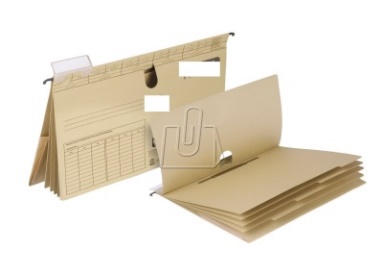 SZT.1000sTECZKA KOPERTA ZAWIESZANA PVC
OPIS PRODUKTU:
 WYKONANA Z MATOWEJ TRANSPARENTNEJ FOLII PVC
- ZAMYKANA NA WYGODNY NAP ZABEZPIECZAJĄCY DOKUMENTY PRZED WYPADANIEM
, PERFORACJA UMOŻLIWIAJĄCA WPIĘCIE DO SEGREGATORA Z DOWOLNYM RINGIEM
-, FORMAT A4
- KOLOR NIEBIESKISZT.100TUSZ CZARNY DO PIECZĄTEK 30 MLSZT1ZSZYWACZ LEITZ* (25 KARTEK) (24X26) CZARNY 
*(LUB JAKOŚCIOWO RÓWNOWAŻNY ZGODNIE Z PUNKTEM 7 SPECYFIKACJI – ZAŁ. NR 1)SZT.5ZSZYWKI 24/6X1000 SZTUK OP.5ZSZYWKI NO 10 X 1000 SZTUKOP.15CHUSTECZKI NAWILŻANE DO CZYSZCZENIA MONITORU W OPAKOWANIU 100 SZT.SZT.2TECZKA NA DOKUMENTY CZERWONA MIESZCZĄCA SWOBODNIE FORMAT A4SZT.5TECZKA NA DOKUMENTY NIEBEISKA MIESZCZĄCA SWOBODNIE FORMAT A4SZT.5SUMA